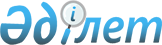 Об организации и обеспечении приписки граждан мужского пола 1994 года рождения, в период с января по март 2011 года, которым в год приписки исполняется семнадцать лет к призывному участку
					
			Утративший силу
			
			
		
					Решение акима Астраханского района Акмолинской области от 2 декабря 2010 года № 29. Зарегистрировано Управлением юстиции Астраханского района Акмолинской области 22 декабря 2010 года № 1-6-145. Утратило силу - решением акима Астраханского района Акмолинской области от 31 марта 2011 года № 9

      Сноска. Утратило силу - решением акима Астраханского района Акмолинской области от 31.03.2011 № 9      В соответствии со статьей 17 Закона Республики Казахстан от 8 июля 2005 года «О воинской обязанности и воинской службе», статьей 33 Закона Республики Казахстан от 23 января 2001 года «О местном государственном управлении и самоуправлении в Республике Казахстан», Правилами о порядке ведения воинского учета военнообязанных и призывников в Республике Казахстан, утвержденными Постановлением Правительства Республики Казахстан от 5 мая 2006 года № 371, для постановки на учет допризывников, аким Астраханского района РЕШИЛ:



      1. Организовать и обеспечить в период с января по март 2011 года приписку граждан мужского пола 1994 года рождения, которым в год приписки исполняется семнадцать лет к призывному участку Государственного учреждения «Объединенный отдел по делам обороны Астраханского района Акмолинской области» по адресу: село Астраханка, улица Алтынсарина, 63.



      2. Контроль за исполнением настоящего решения возложить на заместителя акима района Кожахмет М.К.



      3. Настоящее решение вступает в силу со дня государственной регистрации в Управлении юстиции Астраханского района и вводится в действие со дня официального опубликования.      Аким Астраханского района                  Р.Акимов      «СОГЛАСОВАНО»      Начальник

      государственного учреждения

      «Объединенный отдел по делам

      обороны Астраханского района

      Акмолинской области»                       С.Кантемиров
					© 2012. РГП на ПХВ «Институт законодательства и правовой информации Республики Казахстан» Министерства юстиции Республики Казахстан
				